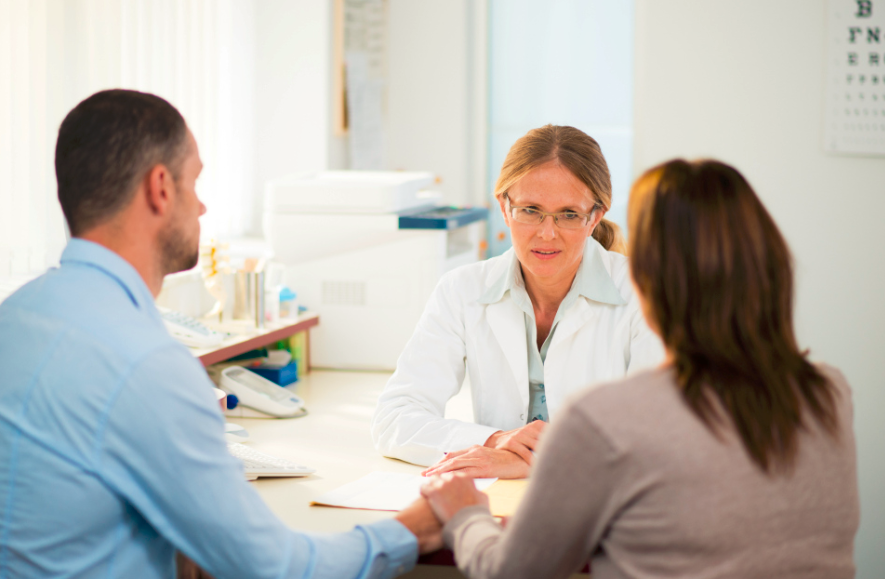 Dit is een basismodule over samen beslissen gericht op alle zorgverleners die hun kennis en vaardigheden over samen beslissen willen vergroten. In de e-learning komt de algemene theorie over samen beslissen aan bod. Een casus en een aantal voorbeeldfilmpjes gaan over kanker.

Het doel van deze e-learning is het vergroten van uw kennis over samen beslissen. De e-learning bestaat voor een deel uit theorie, vervolgens gaat u hier zelf mee aan de slag aan de hand van vragen en een casus. U kunt de e-learning in uw eigen tempo volgen en zo vaak terugkomen als u wilt.
LeerdoelenNa afloop van deze e-learningmodule:weet u wat samen beslissen met patiënten is,kunt u uitleggen wat het belang van samen beslissen is,weet u wanneer samen beslissen van toepassing is,kent u de valkuilen van samen beslissen,kent u de vier stappen van samen beslissen,kunt u in eigen woorden uitleggen hoe u de vier stappen van samen beslissen kunt toepassen in uw eigen praktijk.Over deze module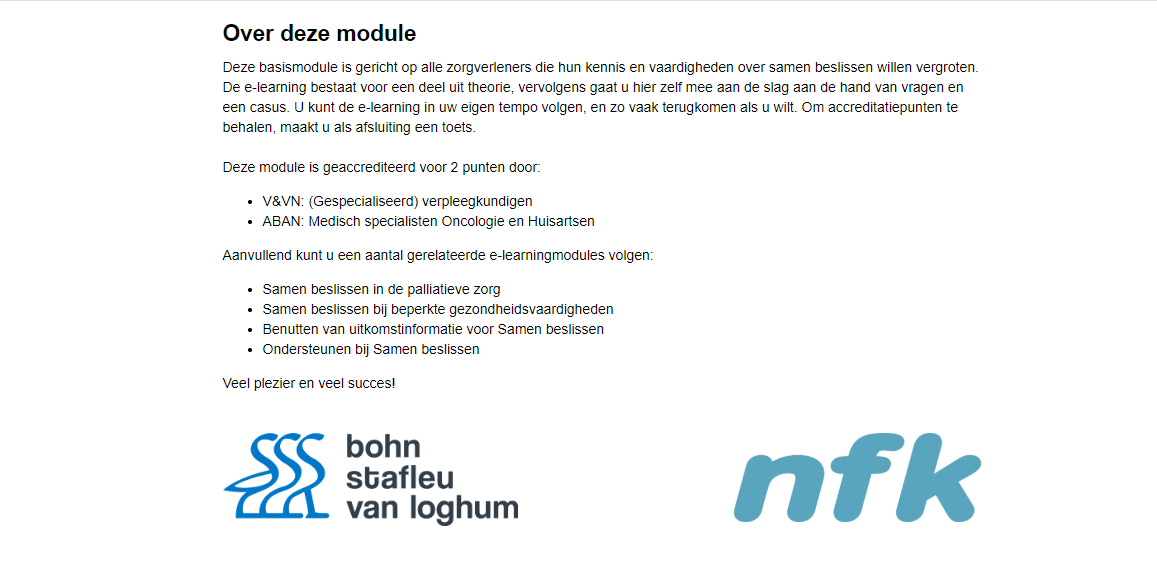 